SVOBODA – Lučice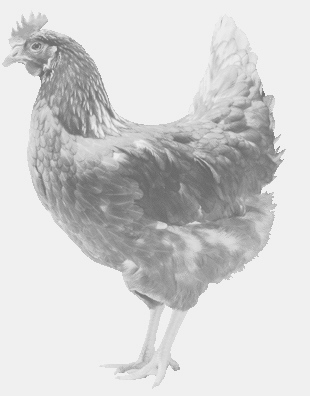  drůbežárna Vadín, www.drubezsvoboda.cz 569489358, 777989857NOSNÉ KUŘICE  barva červená a černáStáří:    19 týdnůCena:   255,- Kč/kusPondělí 11. září 2023V 8.50 hod. – Čistáu obecního úřaduMožno objednat:569 489 358,svoboda.lucice@seznam.cz